ΑΝΑΚΟΙΝΩΣΗΔΙΕΞΑΓΩΓΗΣ ΚΛΗΡΩΣΗΣ ΓΙΑ ΤΗΝ ΑΝΑΔΕΙΞΗ ΤΩΝ ΕΠΙΤΡΟΠΩΝ ΠΑΡΑΛΑΒΗΣ ΥΛΙΚΩΝ ΓΙΑ ΤΟ ΧΡΟΝΙΚΟ ΔΙΑΣΤΗΜΑ ΑΠΟ 03/07/2023 ΕΩΣ ΚΑΙ 04/08/2023Ανακοινώνεται ότι στις 08/06/ 2023, ημέρα Πέμπτη  και ώρα 10 π.μ. στο τμήμα Διαχείρισης Ανθρώπινου Δυναμικού θα διεξαχθεί κλήρωση για τις παρακάτω επιτροπές παραλαβής υλικών, σύμφωνα με τις διατάξεις του άρθ. 26 του Ν. 4024/2011, την υπ΄αριθμ.ΔΙΣΚΠΟ/Φ.18/οικ.21508/04-11-2011 Εγκύκλιο και την υπ΄αριθμ. 2373/16-01-2023 Απόφαση του Διοικητή του ΠΓΝΑ: 1.Αναλώσιμου υγειονομικού υλικού     2.Μη αναλώσιμου υλικού 3.Ειδών καθαριότητας  4.Γραφικής ύλης Η κλήρωση των επιτροπών παραλαβής υλικών θα γίνει με χρήση εφαρμογής Η/Υ μεταξύ του προσωπικού του Νοσοκομείου που πληροί εκάστοτε τις νόμιμες προϋποθέσεις συμμετοχής. Η ΕΠΙΤΡΟΠΗ:1.ΤΣΑΤΑΛΜΠΑΣΙΔΟΥ ΕΥΘΥΜΙΑ, ΠΕ ΔΙΟΙΚΗΤΙΚΟΥ ΟΙΚΟΝΟΜΙΚΟΥ2.ΦΩΤΗ ΕΥΔΟΚΙΑ, ΤΕ ΝΟΣΗΛΕΥΤΙΚΗΣ 3.ΤΟΝΚΟΓΛΑΣ –ΣΠΙΤΑΛΑ ΟΞΑΝΑ ΠΕ ΔΙΟΙΚΗΤΙΚΟΥ ΟΙΚΟΝΟΜΙΚΟΥΕΛΛΗΝΙΚΗ ΔΗΜΟΚΡΑΤΙΑ4η Δ.Υ.ΠΕ.  ΜΑΚΕΔΟΝΙΑΣ - ΘΡΑΚΗΣΠΑΝΕΠΙΣΤΗΜΙΑΚΟ ΓΕΝΙΚΟ   ΝΟΣΟΚΟΜΕΙΟ ΑΛΕΞΑΝΔΡΟΥΠΟΛΗΣ  ΔΙΕΥΘΥΝΣΗ ΔΙΟΙΚΗΤΙΚΗΣ ΥΠΗΡΕΣΙΑΣΔΡΑΓΑΝΑ ΑΛΕΞ/ΠΟΛΗ Τ.Κ.68100ΑΛΕΞ/ΠΟΛΗ:07/06/2023ΑΡΙΘΜ.ΠΡΩΤ:28232
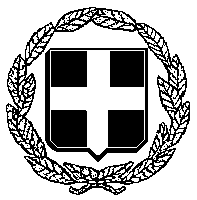 